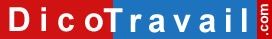 Lettre à utiliser s’il s’agit d’une première demandePrénom – Nom
Adresse
Code Postal – VilleNom de la Société
Adresse
Code postal – VilleLettre recommandée avec accusé de réception ou Lettre remise en main propre contre déchargeDemande de repos compensateur pour travail du dimancheLieu, Date,Madame, Monsieur,J’ai travaillé < un dimanche ou plusieurs dimanche > dans votre entreprise, or je n’ai jamais pu prendre le repos compensateur prévu < par notre convention collective ou par la loi >.J’ai évalué à < nombre heures de dimanche > heures le nombre d’heures que j’ai effectué les dimanches suivants : < Détaillez les dimanches >Le repos compensateur prévu < par la convention collective ou par la loi > pour le travail de dimanche est de < détail du repos compensateur >.Le repos compensateur auquel j’ai droit est donc de : < détaillez votre calcul >S’agissant à n’en pas douter d’un regrettable oubli, je vous demande de bien vouloir me confirmer le nombre d’heures de repos compensateur qui m’est dû.Je reste bien sûr à votre disposition afin que nous déterminions ensemble les modalités pratiques de la prise de ce repos.Je vous prie d’agréer, Madame, Monsieur, l’expression de mes salutations distinguées.SignatureLettre à utiliser si vous avez déjà fait une demande à votre employeur, sans résultatPrénom – Nom
Adresse
Code Postal – VilleNom de la Société
Adresse
Code postal – VilleLettre recommandée avec accusé de réception ou Lettre remise en main propre contre décharge2ème demande de repos compensateur pour travail du dimancheLieu, Date,Madame, Monsieur,Le < date > je vous ai demandé de me confirmer le nombre d’heures de repos compensateur auquel j’avais droit. Je vous ai également dit que je restais à votre disposition afin que nous déterminions ensemble les modalités pratiques de la prise de ce repos.Vous n’avez pas donné suite à ma demande, je vous en rappelle donc les motifs.J’ai travaillé < un dimanche ou plusieurs dimanche > dans votre entreprise, or je n’ai jamais pu prendre le repos compensateur prévu < par notre convention collective ou par la loi >.J’ai évalué à < nombre heures de dimanche > heures le nombre d’heures que j’ai effectué les dimanches suivants : < Détaillez  les dimanches >Le repos compensateur prévu < par la convention collective ou par la loi > pour le travail de dimanche est de < détail du repos compensateur >.Le repos compensateur auquel j’ai droit est donc de : < détaillez votre calcul >Je vous demande donc une nouvelle et dernière fois de bien vouloir me confirmer le nombre d’heures de repos compensateur qui m’est dû.Je reste à votre disposition afin que nous déterminions ensemble les modalités pratiques de la prise de ce repos.Si vous ne répondez pas à ma demande, je me verrais dans l’obligation de saisir le Conseil des Prud’hommes afin de demander la prise de ce repos ainsi que le paiement de dommages intérêts au titre du préjudice subi.Je vous prie d’agréer, Madame, Monsieur, l’expression de mes salutations distinguées.SignatureAVERTISSEMENT sur l'utilisation des modèles de lettresNous vous rappelons que le site Dicotravail.com ne donne aucun conseil personnalisé. Les modèles de lettres ne constituent pas une consultation juridique ni une rédaction réalisée en fonction de votre cas personnel. Ce qui implique qu’avant toute démarche pouvant avoir des conséquences, nous vous conseillons de recourir au conseil d'un avocat, le site Dicotravail.com ne saurait en aucun cas s’y substituer.Il en résulte que la responsabilité de l'auteur ne saurait être recherchée du fait de l'utilisation des modèles de lettres.Lettre de demande de prise du repos compensateur pour travail du dimanche